ACSA [name] Working Group 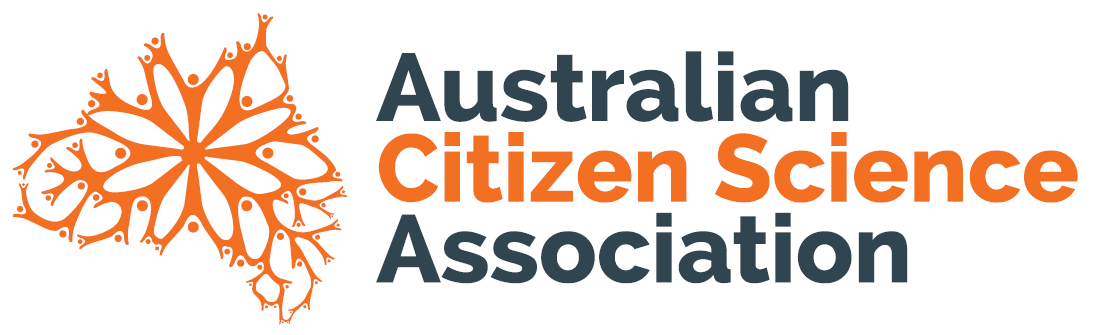 ApplicationThe Australian Citizen Science Association (ACSA) will only accept Working Group applications on this form. Please answer all questions and attach additional information if necessary. Applications are to be emailed to acsamc01@gmail.com. This document outlines the goals and operation of the proposed ACSA [name] Working Group (Working Group) – effective from [add date]. APPLICANT DETAILSBACKGROUND & OBJECTIVES[Please provide any relevant background to the need and formation of the Working Group]The key objectives of the Working Group are:….….WORKING GROUP MANAGEMENTThe Working Group proposes a management structure consisting of:Chair – [add individual]Vice Chair – [add individual if required]Secretary – [add individual if required]Members – [add individuals]The Working Group will decide amongst themselves the various positions individuals will hold. Terms of office are for [insert duration].The Working Group will hold [insert frequency] meetings.STRATEGIC ACTIONSPlease outline how the Working Group proposes to contribute to or align with the ACSA Strategic Plan (noting actions don’t have to apply to each ACSA Strategic Pillar [see ACSA Strategic Plan] as a Working Group may be delivering under a specific Strategic pillar).Please provide an overview of the activities the Working Group plans to undertake. …..….. COLLABORATIONSPlease list any collaborations the Working Group has with existing groups or organisations with similar aims. Include those which the Working Group may wish to pursue in the future. Current:…..…..Desired:…..…..AcknowledgementPlease tick:  I acknowledge that management of the Working Group will be pursuant to the ACSA Working Group Protocols and any additional details provided in this document and updated from time to time.Name: ……………………………………………………………………………………………………………….        Date: …………………………………………..Signature: ……………………………………………………………………………………………………………………………………………………………………….Name of Working GroupContact NamePhoneEmailACSA – Strategic Goals (2016-2018)ACSA – Strategic Goals (2016-2018)ACSA – Strategic Goals (2016-2018)ACSA – Strategic Goals (2016-2018)ACSA – Strategic Goals (2016-2018)ParticipationPartnershipsPracticeImpactPlatformEncourage broad and meaningful participation in citizen sciencethrough facilitating inclusive and collaborative partnershipsand a community of best practice, knowledge and toolsto ensure the value and impact of citizen science and its outputs are realisedenabled by ACSA as an effective, trusted and well recognised organisation and hub for citizen science in Australia.Working Group – Strategic Actions – [0-12] monthsWorking Group – Strategic Actions – [0-12] monthsWorking Group – Strategic Actions – [0-12] monthsWorking Group – Strategic Actions – [0-12] monthsWorking Group – Strategic Actions – [0-12] months